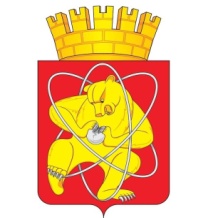 Муниципальное образование «Закрытое административно – территориальное образование  Железногорск Красноярского края»АДМИНИСТРАЦИЯ ЗАТО г. ЖЕЛЕЗНОГОРСКПОСТАНОВЛЕНИЕ    16.07.2019                                                                                                                    № 1463г. ЖелезногорскО реорганизации Муниципального бюджетного дошкольного  образовательного учреждения «Детский сад № 45 “Малыш”»        В соответствии с Гражданским кодексом Российской Федерации,  Федеральным законом от 06.10.2003 № 131-ФЗ «Об общих принципах организации местного самоуправления в Российской Федерации», Федеральным законом от 29.12.2012 № 273-ФЗ «Об образовании в Российской Федерации», Федеральным законом от 24.07.1998 № 124-ФЗ «Об основных гарантиях прав ребенка в Российской Федерации», Уставом ЗАТО Железногорск, постановлением Администрации ЗАТО г. Железногорск от 01.10.2010 № 1528 «Об утверждении Порядка принятия решений о создании, реорганизации и проведении реорганизации, изменении типа, ликвидации и проведении ликвидации муниципальных учреждений, определения предмета и целей деятельности муниципальных учреждений, утверждения уставов и внесения в них изменений», руководствуясь заключением  об  оценке последствий принятия решения о реорганизации муниципальных образовательных учреждений, образующих социальную инфраструктуру для детей от 27.05.2019 № 7, решением комиссии по вопросам экономики, собственности и ЖКХ Совета депутатов ЗАТО г. Железногорск от 02.06.2019 № 7 «О целесообразности реорганизации Муниципального бюджетного дошкольного  образовательного учреждения «Детский сад № 45 “Малыш”» путем присоединения к нему Муниципального бюджетного дошкольного образовательного учреждения «Детский сад № 66 “Аистенок” компенсирующей, оздоровительной и общеразвивающей  направленности»,ПОСТАНОВЛЯЮ:        1. Реорганизовать Муниципальное бюджетное дошкольное  образовательное учреждение «Детский сад № 45 “Малыш”» (далее – МБДОУ № 45 «Малыш») путем присоединения к нему Муниципального бюджетного дошкольного образовательного учреждения «Детский сад № 66 “Аистенок” компенсирующей, оздоровительной и общеразвивающей  направленности» (далее – МБДОУ № 66 «Аистенок») в срок до 01.01.2020.   2. Наименованием МБДОУ № 45 «Малыш» после завершения процесса реорганизации считать Муниципальное бюджетное дошкольное образовательное учреждение «Детский сад № 45 “Малыш”».3. Считать МБДОУ № 45 «Малыш» правопреемником прав и обязанностей МБДОУ № 66 «Аистенок» с момента внесения записи в Единый государственный реестр юридических лиц о прекращении деятельности МБДОУ № 66 «Аистенок». 4. Отделу кадров и муниципальной службы Управления по правовой и кадровой работе Администрации ЗАТО г. Железногорск (И.Е. Первушкина) в установленном законом порядке уведомить заведующего МБДОУ № 66 «Аистенок» о предстоящей реорганизации.           5. Заведующему  МБДОУ № 45 «Малыш» (Н.Н. Мошкановой): 5.1. В течение трех рабочих дней после даты принятия настоящего постановления  в письменной форме сообщить в орган, осуществляющий государственную регистрацию юридических лиц, о начале процедуры реорганизации.5.2. После внесения в единый государственный реестр юридических лиц записи о начале процедуры реорганизации  дважды с периодичностью один раз в месяц поместить в средствах массовой информации, в которых опубликовываются данные о государственной регистрации юридических лиц, уведомление о  реорганизации от имени всех участвующих в реорганизации юридических лиц. В уведомлении о реорганизации указываются сведения о каждом участвующем в реорганизации, продолжающем деятельность в результате реорганизации юридическом лице, форма реорганизации, описание порядка и условий заявления кредиторами своих требований, иные сведения, предусмотренные законодательством Российской Федерации.                                                                      5.3. Подготовить и представить на утверждение в Администрацию ЗАТО                                    г. Железногорск изменения в устав МБДОУ № 45 «Малыш»  в срок до  01.10.2019.        6. Заведующему  МБДОУ № 66 «Аистенок» (А.И. Головановой):         6.1. В течение пяти рабочих дней после даты направления уведомления о начале процедуры реорганизации в орган, осуществляющий государственную регистрацию юридических лиц, в письменной форме уведомить кредиторов о начале реорганизации.  6.2. Принять требования кредиторов и осуществить их учет в соответствии с действующим законодательством, осуществить мероприятия по расчетам с кредиторами, принять меры по взысканию дебиторской задолженности.6.3. В установленном законом порядке уведомить работников МБДОУ                  № 66 «Аистенок» о предстоящей реорганизации.   6.4. Провести инвентаризацию всего имущества и обязательств МБДОУ                                        № 66 «Аистенок», составить инвентаризационные ведомости и представить в Администрацию ЗАТО г. Железногорск в срок до 25.11.2019.          6.5. Составить передаточный акт в соответствии с действующим законодательством и представить его на утверждение в Администрацию ЗАТО г. Железногорск  в срок  до 09.12.2019.7. Управлению делами Администрации ЗАТО г. Железногорск                               (Е.В. Андросова) довести настоящее постановление до сведения населения через газету «Город и горожане».8. Отделу общественных связей Администрации ЗАТО г. Железногорск (И.С. Пикалова) разместить настоящее постановление на официальном сайте муниципального образования «Закрытое административно-территориальное образование Железногорск Красноярского края» в информационно-телекоммуникационной сети «Интернет».        9. Контроль над  исполнением настоящего постановления возложить на заместителя Главы ЗАТО г. Железногорск по социальным вопросам                                             Е.А. Карташова.        10. Настоящее постановление вступает в силу с момента его подписания  и подлежит официальному опубликованию.Глава ЗАТО г. Железногорск			                                            И.Г. Куксин